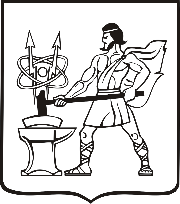 СОВЕТ ДЕПУТАТОВ ГОРОДСКОГО ОКРУГА ЭЛЕКТРОСТАЛЬМОСКОВСКОЙ ОБЛАСТИРЕШЕНИЕот 26.08.2021 № 79/15Об утверждении Положения о порядке представления сведений о доходах, расходах, об имуществе и обязательствах имущественного характера гражданами, претендующими на замещение муниципальных должностей и лицами, замещающими муниципальные должности в органах местного самоуправления городского округа Электросталь Московской областиВ соответствии с Федеральными законами от 25.12.2008 №273-ФЗ«О противодействии коррупции», от 03.12.2012 №230-ФЗ «О контроле за соответствием расходов лиц, замещающих государственные должности, и иных лиц их доходам», Законом Московской области от 08.11.2017 №189/2017-ОЗ «О порядке предоставления гражданами, претендующими на замещение муниципальных должностей в Московской области, и лицами, замещающими муниципальные должности Московской области, сведений о доходах, расходах, об имуществе и обязательствах имущественного характера», постановлением Губернатора Московской области от 22.08.2017 № 368-ПГ «Об утверждении положения о порядке представления сведений о расходах лиц, замещающих государственные должности Московской области, государственных гражданских служащих Московской области, а также о расходах своих супруги (супруга) и несовершеннолетних детей по каждой сделке по приобретению земельного участка, другого объекта недвижимости, транспортного средства, ценных бумаг (долей участия, паев в уставных (складочных) капиталах организаций) и об источниках получения средств, за счет которых совершены эти сделки», Совет депутатов городского округа Электросталь  Московской области РЕШИЛ:1. Утвердить Положение о порядке представления сведений о доходах, расходах, об имуществе и обязательствах имущественного характера гражданами, претендующими на замещение муниципальных должностей и лицами, замещающими муниципальные должности в органах местного самоуправления городского округа Электросталь Московской области (прилагается).2. Опубликовать настоящее решение в газете «Официальный вестник» и разместить на официальном сайте городского округа Электросталь Московской области в информационно-телекоммуникационной сети «Интернет» по адресу:www.electrostal.ru.3. Настоящее решение вступает в силу с момента его официального опубликования.Председатель Совета Депутатов							В.Я. Пекаревгородского округа Глава городского округа								И.Ю. ВолковаУТВЕРЖДЕНО	Решение Совета депутатов 	городского округа Электросталь	Московской областиот 26.08.2021 № 79/15ПОЛОЖЕНИЕо порядке представления сведений о доходах, расходах, об имуществе и обязательствах имущественного характера гражданами, претендующими на замещение муниципальных должностей и лицами, замещающими муниципальные должности в органах местного самоуправления городского округа Электросталь Московской области1. Настоящее Положение разработано в соответствии с Федеральным законом от25.12.2008 года № 273-ФЗ «О противодействии коррупции», Законом Московской области от 08.11.2017 №189/2017-ОЗ «О порядке представления гражданами претендующими  на замещение муниципальных должностей в Московской области, и лицами, замещающими  муниципальные должности в Московской области, сведений о доходах, расходах об имуществе и обязательствах имущественного характера» и регулирует порядок представления гражданами, претендующими на замещение муниципальных должностей в органах местного самоуправления городского округа Электросталь Московской области, и лицами, замещающими муниципальные должности в органах местного самоуправления городского округа Электросталь Московской области, сведений о доходах, расходах, об имуществе и обязательствах имущественного характера, (далее – сведения о доходах, сведения о расходах), а так же сведений о доходах, сведений о расходах  супруги (супруга) и несовершеннолетних детей Губернатору Московской области, если иное не установлено федеральным законодательством.2. В тексте настоящего Положения под лицами, замещающими муниципальные должности, понимаются:- Глава городского округа Электросталь Московской области;- Председатель Совета депутатов городского округа Электросталь Московской области;- Председатель Контрольно-счетной палаты городского округа Электросталь Московской области; - Депутаты Совета депутатов городского округа Электросталь.  	3. Граждане, претендующие на замещение муниципальных должностей в органах местного самоуправления городского округа Электросталь  Московской области, при наделении полномочиями по должности (назначении, избрании на должность) представляют сведения о доходах, сведения о расходах, а также сведения о доходах, сведения о расходах, своих супруги (супруга) и несовершеннолетних детей в кадровую службу органа местного самоуправления городского округа Электросталь Московской области (далее – муниципальный орган). 4. Муниципальный орган в течение трех рабочих дней после представления сведений о доходах, сведений о расходах лиц, указанных в п.4 настоящего Положения , направляет заверенную копию указанных сведений в бумажном виде, а также в электронном виде в центральный исполнительный орган государственной власти Московской области специальной компетенции, проводящий государственную политику в сферах поддержания общественно-политической стабильности и прогнозирования развития политических процессов на территории Московской области, взаимодействия с органами местного самоуправления муниципальных образований Московской области, для представления Губернатору Московской области.5. Граждане, претендующие на замещение муниципальных должностей в органах местного самоуправления городского округа Электросталь Московской области, представляют:а) сведения о своих доходах, полученных от всех источников (включая доходы по прежнему месту работы или месту замещения выборной должности, пенсии, пособия, иные выплаты) за календарный год, предшествующий году подачи документов для замещения муниципальной должности в органах местного самоуправления городского округа Электросталь Московской области, а также сведения об имуществе, принадлежащем им на праве собственности, и о своих обязательствах имущественного характера по состоянию на первое число месяца, предшествующего месяцу подачи документов для замещения муниципальной должности в органах местного самоуправления Московской области (на отчетную дату);б) сведения о доходах супруг (супругов) и несовершеннолетних детей, полученных от всех источников (включая заработную плату, пенсии, пособия, иные выплаты), за календарный год, предшествующий году подачи гражданином документов для замещения муниципальной должности в органах местного самоуправления городского округа Электросталь  Московской области, а также сведения об имуществе, принадлежащем им на праве собственности, и об их обязательствах имущественного характера по состоянию на первое число месяца, предшествующего месяцу подачи гражданином документов для замещения муниципальной должности в органах местного самоуправления городского округа Электросталь Московской области (на отчетную дату).6. Лица, замещающие муниципальные должности в органах местного самоуправления городского округа Электросталь, представляют ежегодно: а) сведения о своих доходах, полученных за отчетный период (с 1 января по 31 декабря) от всех источников (включая денежное содержание, пенсии, пособия, иные выплаты), а также сведения об имуществе, принадлежащем им на праве собственности, и о своих обязательствах имущественного характера на конец отчетного периода;б) сведения о доходах супруг (супругов) и несовершеннолетних детей, полученных за отчетный период (с 1 января по 31 декабря), от всех источников (включая заработную плату, пенсии, пособия, иные выплаты), а также сведения об имуществе, принадлежащем им на праве собственности, и об их обязательствах имущественного характера по состоянию на конец отчетного периода.7. Лица, замещающие на постоянной основе муниципальные должности в органах местного самоуправления в городском округе Электросталь Московской области, не позднее 1 апреля года, следующего за отчетным, представляют сведения о доходах, сведения о расходах, а также сведения о доходах, сведения о расходах, своих супруги (супруга) и несовершеннолетних детей в муниципальный орган.8. Муниципальный орган не позднее срока, установленного в п. 7 настоящего Положения направляет заверенную копию сведений о доходах, сведений о расходах лиц, указанных  в п. 7 настоящего Положения, их супруги (супруга) и несовершеннолетних детей в бумажном виде, а также в электронном виде в уполномоченный государственный орган Московской области в сфере организации государственной гражданской службы Московской области и муниципальной службы в Московской области для представления Губернатору Московской области.9. Лица, замещающие на непостоянной основе муниципальные должности в органах местного самоуправления городского округа Электросталь Московской области, не позднее 1 апреля года, следующего за отчетным, представляют сведения о доходах, сведения о расходах, а также сведения о доходах, сведения о расходах своих супруг (супругов) и несовершеннолетних детей в муниципальный орган.10. Муниципальный орган не позднее срока, установленного в п. 9 настоящего Положения, направляет заверенную копию сведений о доходах, сведений о расходах лиц, указанных  в п. 9 настоящего Положения, их супруг (супругов) и несовершеннолетних детей в бумажном виде, а также в электронном виде в центральный исполнительный орган государственной власти Московской области специальной компетенции, проводящий государственную политику в сферах поддержания общественно-политической стабильности и прогнозирования развития политических процессов на территории Московской области, взаимодействия с органами местного самоуправления муниципальных образований Московской области для представления Губернатору Московской области.11. Граждане, претендующие на замещение муниципальных должностей  в органах местного самоуправления городского округа Электросталь Московской области, и лица, замещающие муниципальные должности в органах местного самоуправления городского округа Электросталь Московской  области, представляют сведения о своих  расходах, а также о расходах своих супруг (супругов) и несовершеннолетних детей по каждой сделке по приобретению земельного участка, другого объекта недвижимости, транспортного средства, ценных бумаг (долей участия, паев в уставных (складочных) капиталах организаций), цифровых финансовых активов, цифровой валюте, совершенной ими, их супругами и (или) несовершеннолетними детьми в течение календарного года, предшествующего году представления таких сведений (далее-отчетный период), если общая сумма таких сделок превышает общий доход гражданина, претендующего на замещение муниципальной должности в органах местного самоуправления городского округа Электросталь Московской области, лица, замещающего муниципальную должность в  органах местного самоуправления городского округа Электросталь Московской области, и его супруги (супруга) за три последних года, предшествующих отчетному  периоду,  и об источниках получения средств, за счет которых совершены эти сделки.12. В случае если лицом, замещающим муниципальную должность в органах местного самоуправления городского округа Электросталь Московской области, гражданином, претендующим на замещение муниципальной должности в органах местного самоуправления городского округа Электросталь Московской области, обнаружено, что в представленных им сведениях о доходах, сведениях о расходах, не отражены или не полностью отражены необходимые сведения либо имеются ошибки, он вправе представить уточненные сведения. Уточненные сведения, представленные лицом, замещающим муниципальную должность, представляются в течение одного месяца после окончания срока, указанного в п.п. 7, 9 настоящего Положения. Уточненные сведения о доходах, сведения о расходах гражданином, претендующим на замещение муниципальной должности в органах местного самоуправления городского округа Электросталь, представляются в течение одного месяца со дня их подачи, но не позднее даты назначения (избрания) его на указанную должность.13. Непредставление гражданами, претендующими на замещение муниципальных должностей в органах местного самоуправления городского округа Электросталь Московской области, и лицами, замещающими муниципальные должности в органах местного самоуправления городского округа Электросталь, сведений о доходах, сведений о расходах, либо предоставление заведомо недостоверных или неполных сведений влечет за собой ответственность, предусмотренную законодательством Российской Федерации.14. Требования к электронному виду представляемых сведений о доходах, сведений о расходах, представляемых в соответствии с настоящим Положением, определяются уполномоченным государственным органом Московской области в сфере организации государственной гражданской службы Московской области и муниципальной службы в Московской области.15. Сведения о доходах, сведения о расходах, являются сведениями конфиденциального характера, если федеральным законом они не отнесены к сведениям, составляющим государственную тайну.16. Лица, ответственные за прием и хранение сведений о доходах, сведений о расходах, виновные в их разглашении или использовании в целях, не предусмотренных законодательством Российской Федерации, несут ответственность в соответствии с законодательством Российской Федерации.17. Сведения о доходах, сведения о расходах размещаются на сайте органов местного самоуправления городского округа Электросталь Московской области в информационно-телекоммуникационной сети Интернет www.electrostal.ru и предоставляются для опубликования в средствах массовой информации.18. На официальном сайте размещаются и средствам массовой информации предоставляются для опубликования следующие сведения о доходах, расходах, об имуществе и обязательствах имущественного характера:а) перечень объектов недвижимого имущества, принадлежащих лицу, замещающему муниципальную должность, его супруге (супругу) и несовершеннолетним детям на праве собственности или находящихся в их пользовании;б) перечень транспортных средств с указанием вида и марки, принадлежащих на праве собственности лицу, замещающему муниципальную должность, его супруге (супругу) и несовершеннолетним детям;в) декларированный годовой доход лица, замещающего муниципальную должность, их супругов и несовершеннолетних детей;г) сведения об источниках получения средств, за счет которых совершена сделка по приобретению земельного участка, другого объекта недвижимого имущества, транспортного средства, ценных бумаг, акций (долей участия, паев в уставных (складочных) капиталах организаций), цифровых финансовых активов, цифровой валюте, если сумма сделки превышает общий доход лица, замещающего муниципальную должность и его супруги (супруга) за три последних года, предшествующих совершению сделки.19. В размещаемых на официальном сайте и предоставляемых средствам массовой информации для опубликования сведениях о доходах, расходах, об имуществе и обязательствах имущественного характера запрещается указывать:а) иные сведения (кроме указанных в п.18 настоящего Порядка) о доходах лица, замещающего муниципальную должность, его супруги (супруга), несовершеннолетних детей об имуществе, принадлежащем им на праве собственности и об их обязательствах имущественного характера;б) персональные данные супруги (супруга), детей и иных членов семьи лица, замещающего муниципальную должность;в) данные, позволяющие определить место жительства, почтовый адрес, телефон и иные индивидуальные средства коммуникации лица замещающего муниципальную должность, его супруги (супруга), детей;г) данные, позволяющие определить местонахождение объектов недвижимого имущества, принадлежащих лицу, замещающему муниципальную должности, его супруги (супругу), детям на праве собственности или находящихся в их пользовании;д) информацию, отнесенную к государственной тайне или являющуюся конфиденциальной.20. Сведения о доходах, об имуществе и обязательствах имущественного характера, указанные в п. 18 настоящего Положения, размещаются на официальном сайте городского округа Электросталь ответственным за размещение информации на официальном сайте в течение 14-ти рабочих дней со дня истечения срока, установленного для подачи справок о доходах, расходах, об имуществе и обязательствах имущественного характера. Информация для размещения на сайте предоставляется кадровой службой соответствующего органа местного самоуправления. 21. Сведения о доходах, сведения о расходах подаются по форме, которая утверждена Указом Президента Российской Федерации от 23.06.2014 № 460.22. Сведения о доходах, сведения о расходах, представляемые в соответствии с настоящим Положением, хранятся в уполномоченном структурном подразделении органа местного самоуправления.